Proiect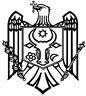 REPUBLICA MOLDOVACONSILIUL RAIONAL ŞTEFAN VODĂDECIZIE nr. 2/16din 05 aprilie 2024 Cu privire la casarea unor mijloace fixe Alăturat demersului IMSP Centrul de sănătate Talmaza; În conformitatea cu prevederile Regulamentului privind casarea bunurilor uzate raportate la mijloacele fixe, aprobat prin  Hotărârea Guvernului Republicii Moldova nr. 500 din 12 mai 1998; În baza art. 43 alin. (2), art. 46 și art. 77 alin. (1) din Legea nr. 436-XVI din 28 decembrie 2006 privind administrația publică locală, Consiliul raional Ștefan Vodă DECIDE:1. Se acceptă casarea mijloacelor fixe aflate la bilanțul contabil al IMSP Centrul de                                 sănătate Talmaza, conform anexei.2. Conducătorul instituției nominalizate va institui comisia de casare a mijloacelor fixe specificate, care va perfecta toate actele necesare și vor determina oportunitatea utilizării unor piese și materiale ale obiectelor casate, în conformitate cu prevederile legislației în vigoare.3. Comisia de casare va activa în conformitate cu prevederile Regulamentului privind casarea bunurilor uzate, raportate la mijloacele fixe, aprobat prin Hotărârea Guvernului Republicii Moldova nr. 500 din 12 mai 1998.4. Contabilitățile instituțiilor vor opera modificările respective în evidența contabilă, conform legislației în vigoare și actelor de casare.5. Controlul executării prezentei decizii se atribuie dnei Ina Caliman, șefă a direcție finanțe.6. Prezenta decizie poate fi contestată cu cerere prealabilă la autoritatea emitentă cu sediul                        or. Ștefan Vodă, str. Libertății nr. 1 sau la Judecătoria Căușeni (sediul or. Ștefan Vodă,                              str. Grigore Vieru nr. 6), în termen de 30 de zile din data publicării, potrivit prevederilor                      Codului administrativ al Republicii Moldova nr. 116/2018.7. Prezenta decizie se include în Registrul actelor locale (actelocale.gov.md), se publică pe pagina web a Consiliului raional Ştefan Vodă şi se aduce la cunoștință:                  IMSP Centrul de sănătate Talmaza;                  Direcţiei finanţe.Președintele ședinței                                                                                ContrasemneazăSecretarul Consiliului raional                                                                 Ion ȚurcanAnexa la decizia Consiliului raional Ştefan Vodănr. 2/16 din 05 aprilie 2024Registrul mijloacelor fixe ce urmează a fi casate la IMSP Centrul de sănătate TalmazaNr.d/oDenumireaşi marca mijlocului fixCantitatea(unități)Data puneriiîn funcţiuneCostulde intrare/valoarea iniţială,leiValoarea contabilă/de bilanţ, leiGradulamortizării/ uzurii,%1Aparat renghen 4011989225742,00225742,00100%2Aparat UVC-3119894774,004774,00100%3Cântar medical pentru maturi120043498,003498,00100%4Dulap Popinel120045103,005103,00100%5Electrocardiograf portabil1200416667,0016667,00100%6Frigider Arctic120042622,502622,50100%7Frigider MK-4010119973033,003033,00100%8Instalație pentru copii la renghen119893069,003069,00100%9Masă de examinare a sugacilor120043261,003261,00100%10Otooftalmoscop320044629,00x313887,00100%11Set de tonometrie oculară12004717,02717,02100%12Aparat UVC 66119891432,001432,00100%TOTALTOTAL284171,52